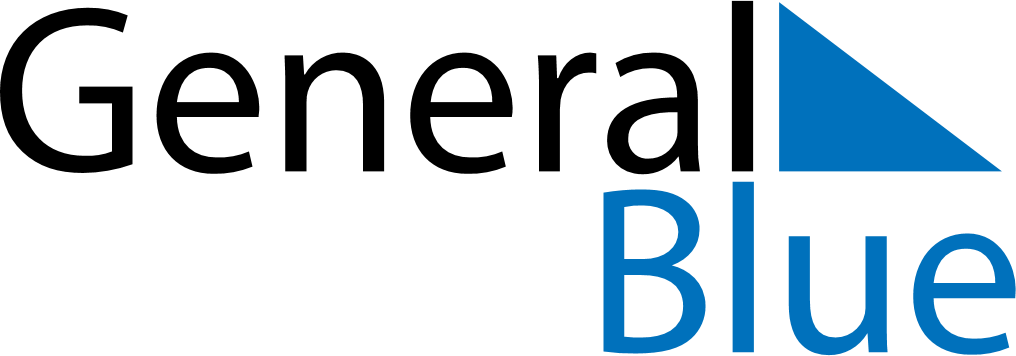 November 2018November 2018November 2018November 2018CubaCubaCubaMondayTuesdayWednesdayThursdayFridaySaturdaySaturdaySunday1233456789101011121314151617171819202122232424252627282930